АКТпроведения этапаВсероссийской олимпиады профессионального мастерства обучающихся по специальностям среднего профессионального образованияв 2019 годуПрофильное направление Всероссийской олимпиады 18.00.00 ХИМИЧЕСКИЕ ТЕХНОЛОГИИСпециальность/специальности СПО 18.02.12 Технология аналитического контроля химических соединений.Этап Всероссийской олимпиады НАЧАЛЬНЫЙ	«21- 22» ноября 2019 голаГосударственное бюджетное профессиональное образовательное учреждение Московской области «Щелковский колледж» СП № 3.4(место проведения этапа Всероссийской олимпиады)Основание проведения Всероссийской олимпиады: Приказ Министерства образования Московской области №2688 от 22.10.2019 «Об организации н проведении начального этапа Всероссийской олимпиады профессионального мастерства обучающихся но специальностям среднего профессионального образования в 2019/2020 учебном году»Прибыли и допущены рабочей группой к участию в этапе Всероссийской олимпиады:Организатор этапа Всероссийской олимпиадыГосударственное бюджетное профессиональное образовательное учреждение Московской области «Щелковский колледж» СП № 3,4(наименование образовательной организации, являющейся организатором этапа)Московская область г. Щелково 1-ый Советский переулок. дом 17(местонахождение образовательной организации)Описание рабочих мест для выполнения профессионального комплексного задания 10 индивидуальных рабочих мест в лаборатории "Аналитическая химия"(наименование, количество)ноябри 2018 годаЗадания 1 модуля включали следующие задания: Задание «Тестирование» состоит из теоретических вопросов, сгруппированных по разделам и темам. Предлагаемое для выполнения участнику тестовое задание включает в себя 2 части – инвариантную и вариативную. Инвариантная часть задания содержит 20 вопросов по пяти тематическим направлениям.Вариативная часть задания содержит 20 вопросов.Кроме тестирования I модуль имеет практические задания двух типов: «перевод профессионального текста» и «Задание по организации работы коллектива».Задания 1 уровня позволили оценить уровень сформированности общих компетенций; способность принимать решения в стандартных н нестандартных ситуациях; осуществлять поиск н использование информации, необходимой для эффективного выполнения профессиональных задач, умение использовать информацию на иностранном языке в процессе осуществления профессиональной деятельности.Анализ результатов выполнения заданий I уровня: С тестовым заданием справились все участники. Наибольшее затруднение вызвало формирование ответов при переводе профессионального текста.22 ноября 2019 года	Задания II модуля включали инвариантную и вариативную часть.	Инвариантная часть II модуля сформирована в соответствии собщими и профессиональными компетенциями и представляет собой практические задания.	Вариативная часть задания II модуля содержит практические задания различных уровней сложности.	Анализ результатов выполнения практических заданий II уровня: задания II уровня позволяют оценнть уровень сформированности умения н опыта владеть основными приемами приемы работы с оборудованием для количественного анализа ; выбирать н готовить приборы и оборудование для проведения соревнований. Наибольшее затруднение вызвало задание, которое необходимо было выполнить, соблюдая требования World Skills.Соблюдение правил безопасности труда, дисциплины: для всех участников олимпиады был проведен ' инструктаж по охране труда н правилам поведения в химической лаборатории, соответствующий ИОТ- 003-10. о чем имеется запись в журнале.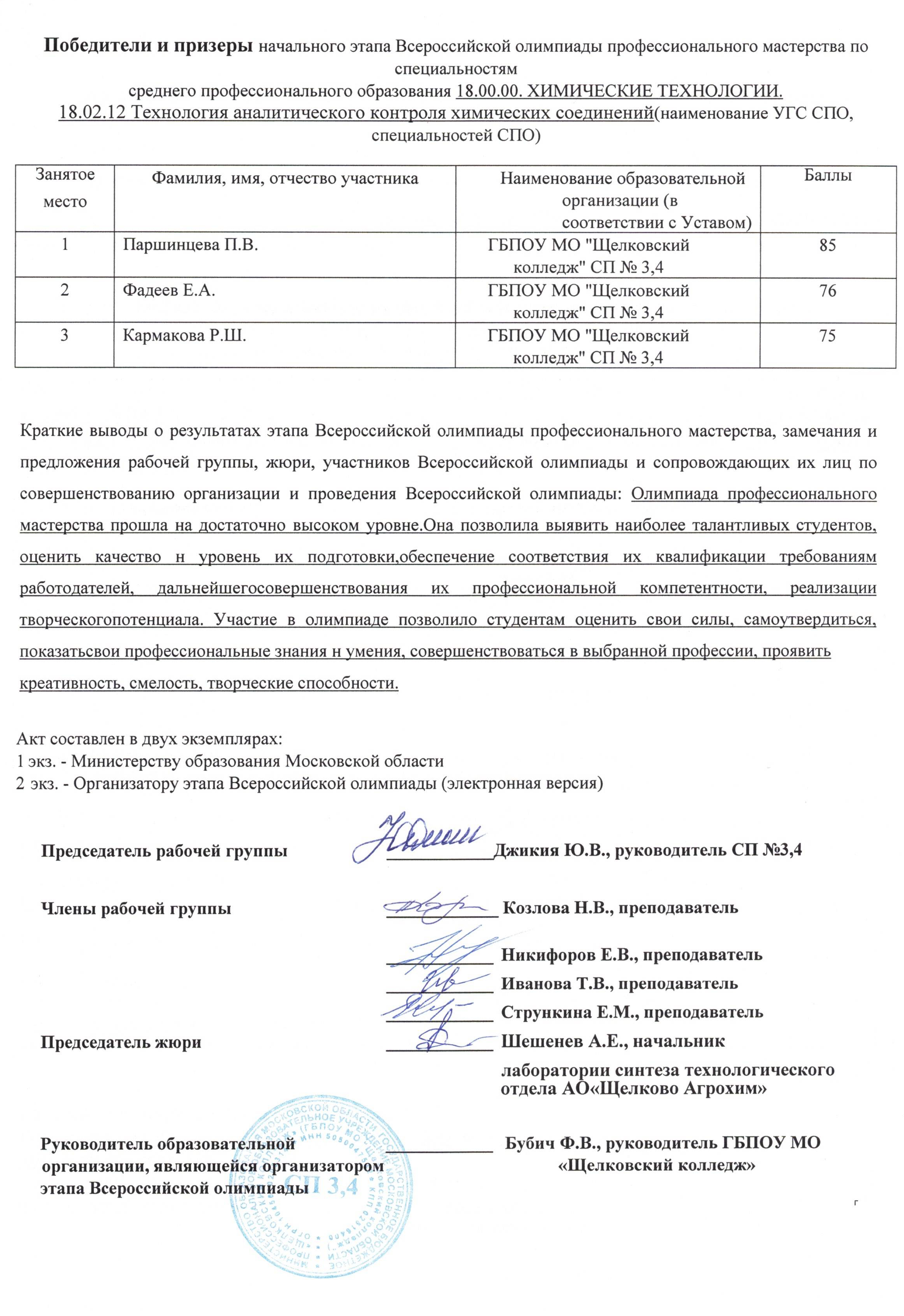 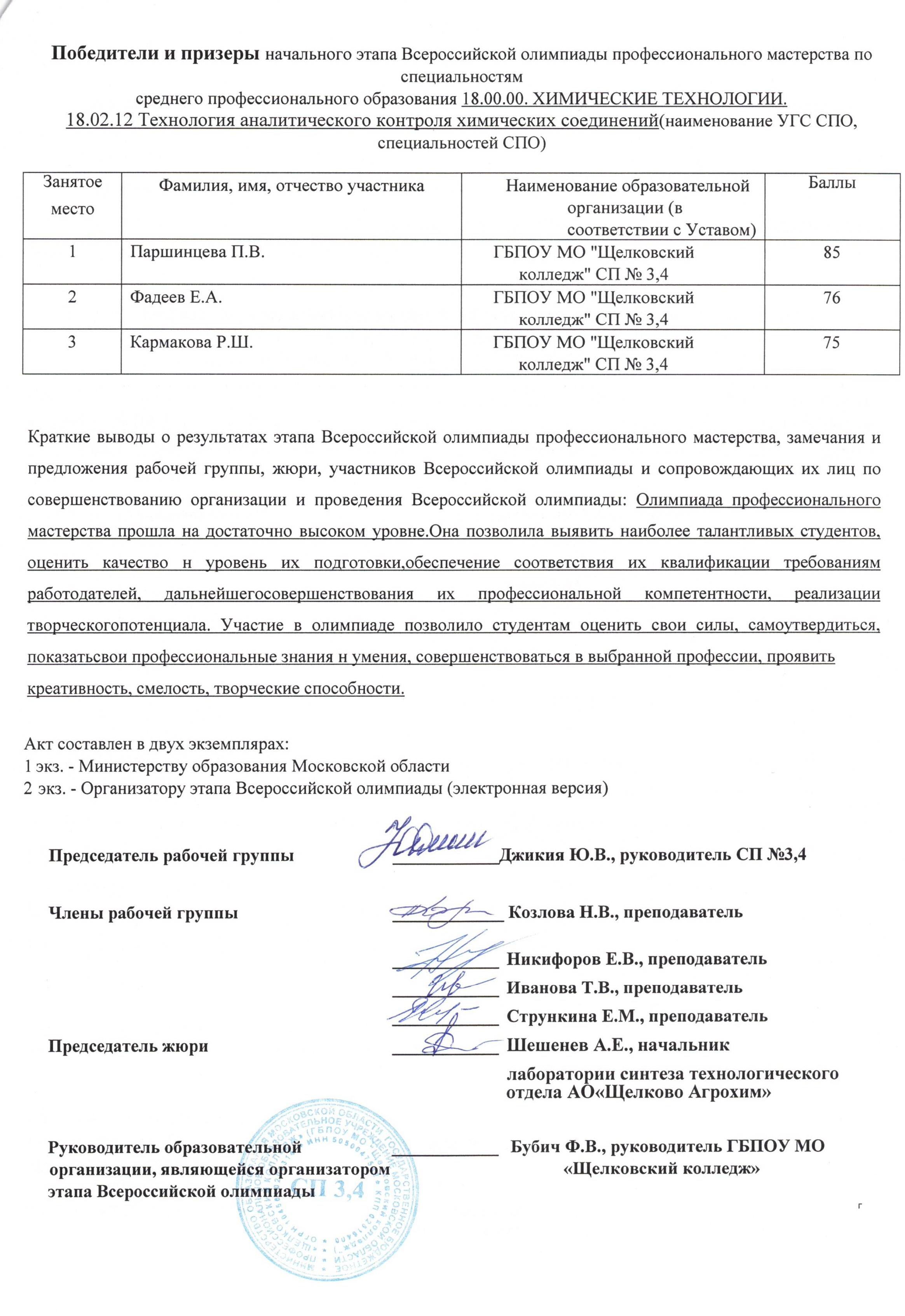 № п/пФамилия, имя, отчество участникаНаименованиеобразовательнойорганизацииКурсобученияМесто1Дубинина В.А.ГБПОУ МО "Щелковский колледж" СП № 3,4262Власова О.А.ГБПОУ МО "Щелковский колледж" СП № 3,42103Кармакова Р.Ш.ГБПОУ МО "Щелковский колледж" СП № 3,4234Максимова В.В.ГБПОУ МО "Щелковский колледж" СП № 3,4295Михайловская С.А.ГБПОУ МО "Щелковский колледж" СП № 3,4276Степаненко В.И.ГБПОУ МО "Щелковский колледж" Cl I № 3,4247Паршинцева П.В.ГБПОУ МО "Щелковский колледж" СП № 3,4218Ухабина С.А.ГБПОУ МО "Щелковский колледж" СП № 3,4289Фадеев Е.А.ГБПОУ МО "Щелковский колледж" СП № 3,42210Харебина В.А.ГБПОУ МО "Щелковский колледж" СП № 3,425